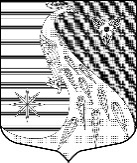 ЛЕНИНГРАДСКАЯ ОБЛАСТЬЛУЖСКИЙ МУНИЦИПАЛЬНЫЙ РАЙОНАДМИНИСТРАЦИЯ СКРЕБЛОВСКОГО СЕЛЬСКОГО ПОСЕЛЕНИЯП О С Т А Н О В Л Е Н И Еот 12 декабря 2019 г.			№ 425«Об утверждении Порядка расходования и учета субвенции на осуществление полномочий по первичному воинскому учету на территориях, где отсутствуют военные комиссариаты, на 2020 год»В соответствии с Постановлением Правительства Российской федерации № 258 от 29.04.2006 года «О субвенциях на осуществление полномочий по первичному воинскому учету на территориях, где отсутствуют военные комиссариаты», Положением о воинском учете, утвержденного постановлением Правительства РФ от 27.11.06г. № 719, Положением об оплате труда инспектора по учету и бронированию военнообязанных в администрации Скребловского сельского поселения на 2020 год, утвержденного Решением Совета депутатов Скребловского сельского поселения Лужского муниципального района от 27.11.2019 г. № 24ПОСТАНОВЛЯЮ:Утвердить Порядок расходования и учета субвенции, предоставленной бюджету Скребловского сельского поселения Лужского муниципального района Ленинградской области на осуществление первичного воинского учета на территориях, где отсутствуют военные комиссариаты, на 2020 год (Приложение к данному Постановлению).Установить, что настоящий порядок применяется с 01 января 2020 года.Контроль за исполнением настоящего постановления возложить на ведущего специалиста – главного бухгалтера администрации Скребловского сельского поселения Пылаеву Н. А.Глава администрацииСкребловского сельского поселения			________________ Е. А. Шустрова    Приложение №1                                                                                                                                                                                           к   Постановлению администрации                                                                               Скребловского сельского поселения                                                                                           от 12.12.2019 № 24П О Р Я Д О КРАСХОДОВАНИЯ И УЧЕТ СУБВЕНЦИИ НА ОСУЩЕСТВЛЕНИЕ ПОЛНОМОЧИЙ ПЕРВИЧНОГО ВОИНСКОГО УЧЕТА НА ТЕРРИТОРИЯХ, ГДЕ ОТСУТСТВУЮТ ВОЕННЫЕ КОМИССАРИАТЫНА 2020 ГОДНастоящий Порядок определяет расходование и учет субвенции, предоставленной Скребловскому сельскому поселению на осуществление полномочий по первичному воинскому учету на территориях, где отсутствуют военные комиссариаты, на 2020 год (далее – субвенция).Расходы, осуществляемые в рамках реализации переданных полномочий по организации и осуществлению первичного воинского учета граждан на территории Скребловского сельского поселения, финансируются за счет субвенций федерального бюджета.Субвенция Скребловскому сельскому поселению предоставляется в соответствии со сводной бюджетной росписью областного бюджета в пределах лимитов бюджетных обязательств.Субвенция перечисляется согласно уведомления по расчетам между бюджетами в установленном порядке в бюджет Скребловского сельского поселения на лицевой счет, открытый в комитете финансов Лужского муниципального района для кассового обслуживания исполнения бюджета Скребловского сельского поселения.Расход субвенции осуществляется согласно бюджетной росписи поселения в пределах лимитов бюджетных обязательств и на основании утвержденной сметы расходов.Расходование средств субвенции производится на основании принятых бюджетных обязательств в рамках мероприятий, согласованных с комитетом по правопорядку и безопасности Ленинградской области и Военным комиссариатом города Луга и Лужского района Ленинградской области, в том числе финансируются следующие виды расходов:- оплата труда и начисления на выплаты по оплате труда работника, осуществляющего первичный воинский учет;-прочие выплаты (расходы по оплате проезда, оплата суточных при командировках);- услуги связи (местная, междугородная, услуги почтовой связи);- коммунальные услуги;-расходы на обеспечение мебелью, оргтехникой, средствами связи, расходными материалами.Объем средств, необходимых на выплату заработной платы работникам, осуществляющим первичный воинский учет, определяется с учетом норм содержания освобожденных военно-учетных работников и работников по совместительству, установленных Положением о воинском учете, согласно пункта 11 Положения о воинском учете, утвержденного постановлением Правительства РФ от 27.11.06 г. № 719 и Положением об оплате труда инспектора по учету и бронированию военнообязанных в администрации Скребловского сельского поселения на 2020 год, утвержденного Решением совета депутатов Скребловского сельского поселения Лужского муниципального района от 27.11.2019 г. № 24  Сумма затрат на другие расходы военно-учетного работника администрации Скребловского сельского поселения (канцтовары, почтовые отправления и т.д.) определены потребностью выполнения функциональных обязанностей.Администрация Скребловского сельского поселения ежеквартально, в установленные сроки представляет в комитет по правопорядку и безопасности Ленинградской области и в Военный комиссариат города Луга и Лужского района Ленинградской области отчет по расходованию субвенции, предоставленной на осуществление полномочий по первичному воинскому учету на территориях, где отсутствуют военные комиссариаты по форме, утвержденной приказом Министерства финансов РФ от 03.07.07г. №90н (Приложение к данному Порядку).Администрация Скребловского сельского поселения несет ответственность за нецелевое использование средств субвенции и недостоверность представляемых отчетных данных.В случае нецелевого использования субвенции соответствующие средства взыскиваются в областной бюджет в порядке, установленном действующим законодательством.Приложениек приказу Министерства финансов Российской Федерации	от 03.07.2007 г № 90нОТЧЕТо расходовании субвенций, предоставленных из федерального бюджета бюджетам субъектов Российской Федерации ( органов местного самоуправления) на выполнение полномочийпо осуществлению первичного воинского учета на территориях, где отсутствуют военные комиссариатыза_______ год                                                                                                                                                                                                                                                                                                                                                                                                                                                                                                                                                     Форма             Финансовый орган субъекта Российской Федерации( орган местного самоуправления)     Администрация _______ поселения ________муниципального района Ленинградской области                                                               Дата                       Раздел и подраздел                 Фонды компенсаций                                                                                                                                                                                                                                                                  по ФКР                                 Целевая статья                         Фонд компенсаций                                                                                                                                                                                                                                                                   по КЦСР                           Вид расходов                           Субвенции бюджетам на осуществление полномочий по первичному воинскому учету на территориях, где отсутствуют военные комиссариаты                                               по КВР                                                                                                                                                                                                                                                                                                           подстатья                                  Перечисление другим бюджетам бюджетной системы Российской Федерации                                                                                                                                                               по    ЭКРПериодичность                        квартальная                                                                                                                                                                                                                                                                Единица измерения                 руб                                                                                                                                                                                                                                                                                      по ОКЕИ                                                                                                                                                                                                                              Руководитель   ______________________________________________________                                	(подпись)                                                                        (расшифровка подписи)Главный бухгалтер_________________________________________________                                 	(подпись)                                                                        (расшифровка подписи)Исполнитель  главный бухгалтер       __________________________________                                                                                  	(должность)                                                (подпись)                                                                       (расшифровка подписи)                                          (телефон)«__» ___                    20   годНаименование муниципального образования( СП-сельс-кое поселение)Кол-во граждан, состоящих на воинском учетеКол-во граждан, состоящих на воинском учетеКол-во граждан, состоящих на воинском учетеКол-во граждан, состоящих на воинском учетеКол-во граждан, состоящих на воинском учетекол-во  военно-учетных работниковкол-во  военно-учетных работниковкол-во  военно-учетных работниковПередано средств федерального бюджета органам гос. власти субъекта РФПоступило средств из федерального бюджета бюджету субъекта РФ(органам местного самоуправления)Поступило средств из федерального бюджета бюджету субъекта РФ(органам местного самоуправления)Произведено расходов из бюджета субъекта РФ (органов местного самоуправления)Произведено расходов из бюджета субъекта РФ (органов местного самоуправления)Произведено расходов из бюджета субъекта РФ (органов местного самоуправления)Произведено расходов за отчетный периодПроизведено расходов за отчетный периодПроизведено расходов за отчетный периодПроизведено расходов за отчетный периодПроизведено расходов за отчетный периодПроизведено расходов за отчетный периодПроизведено расходов за отчетный периодПроизведено расходов за отчетный периодПроизведено расходов за отчетный периодПроизведено расходов за отчетный периодОстатки неиспользованных средств с начала года (гр.10-12)Среднее значение коэффициента рабочего времениНаименование муниципального образования( СП-сельс-кое поселение)ВсегоВ том числеВ том числеВ том числеВ том числеВсегов т.чв т.чПередано средств федерального бюджета органам гос. власти субъекта РФПоступило средств из федерального бюджета бюджету субъекта РФ(органам местного самоуправления)Поступило средств из федерального бюджета бюджету субъекта РФ(органам местного самоуправления)Произведено расходов из бюджета субъекта РФ (органов местного самоуправления)Произведено расходов из бюджета субъекта РФ (органов местного самоуправления)Произведено расходов из бюджета субъекта РФ (органов местного самоуправления)По оплате труда и начислениям на оплату трудаВ том числеВ том числеНа  материально-техническое обеспечение первичного воинского учетаВ  том числеВ  том числеВ  том числеВ  том числеВ  том числеВ  том числеОстатки неиспользованных средств с начала года (гр.10-12)Среднее значение коэффициента рабочего времениНаименование муниципального образования( СП-сельс-кое поселение)ВсегоГраждане,пребывающие в запасеГраждане,пребывающие в запасеГраждане,пребывающие в запасеГраж-дан, подлежащих призыву на военную службу, не пребывающих в запасеВсегоОсвобожденныхПо совместительствуПередано средств федерального бюджета органам гос. власти субъекта РФПо оплате труда и начислениям на оплату трудаОсвобожденным военно-учетным работникамВоенно-учетным работникам по совместительствуНа  материально-техническое обеспечение первичного воинского учетаПо оплате аренды помещенийПо оплате услуг связиПо оплате транспортных услугПо оплате командировочных услугПо оплате коммунальных услугПо оплате расходов на обеспечение мебелью, инвентарем, оргтехникой, средства связи, расходными материаламиОстатки неиспользованных средств с начала года (гр.10-12)Среднее значение коэффициента рабочего времениНаименование муниципального образования( СП-сельс-кое поселение)ВсегоВсегоВ т.чофицеров запасаВ т.чпрапорщиков,сержантов, солдат запасаГраж-дан, подлежащих призыву на военную службу, не пребывающих в запасеВсегоОсвобожденныхПо совместительствуПередано средств федерального бюджета органам гос. власти субъекта РФПо оплате труда и начислениям на оплату трудаОсвобожденным военно-учетным работникамВоенно-учетным работникам по совместительствуНа  материально-техническое обеспечение первичного воинского учетаПо оплате аренды помещенийПо оплате услуг связиПо оплате транспортных услугПо оплате командировочных услугПо оплате коммунальных услугПо оплате расходов на обеспечение мебелью, инвентарем, оргтехникой, средства связи, расходными материаламиОстатки неиспользованных средств с начала года (гр.10-12)Среднее значение коэффициента рабочего времениНаименование муниципального образования( СП-сельс-кое поселение)ВсегоВсегоВ т.чофицеров запасаВ т.чпрапорщиков,сержантов, солдат запасаГраж-дан, подлежащих призыву на военную службу, не пребывающих в запасеВсегоОсвобожденныхПо совместительствуПередано средств федерального бюджета органам гос. власти субъекта РФС начала годаВ т.ч за отчетный периодВ т.ч за отчетный периодС начала годаВ т.ч за отчетный периодПо оплате труда и начислениям на оплату трудаОсвобожденным военно-учетным работникамВоенно-учетным работникам по совместительствуНа  материально-техническое обеспечение первичного воинского учетаПо оплате аренды помещенийПо оплате услуг связиПо оплате транспортных услугПо оплате командировочных услугПо оплате коммунальных услугПо оплате расходов на обеспечение мебелью, инвентарем, оргтехникой, средства связи, расходными материаламиОстатки неиспользованных средств с начала года (гр.10-12)Среднее значение коэффициента рабочего времениА123456789101112121314151617181920212223242526ВсегоСПв т.чСП